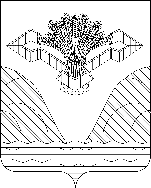 Российская ФедерацияСамарская областьАДМИНИСТРАЦИЯ МУНИЦИПАЛЬНОГО РАЙОНА СТАВРОПОЛЬСКИЙПОСТАНОВЛЕНИЕ            08.02.2019                                                                      № 782Об осуществленииотдельных государственных полномочийСамарской области по организации проведения мероприятийпо отлову и содержанию безнадзорных животныхна 2019 годВ соответствии со статьей 86 Бюджетного кодекса Российской Федерации, Законом Самарской области от 11.12.2018 N 95-ГД «Об областном бюджете на 2019 год и на плановый период 2020 и 2021 годов», Уставом муниципального района Ставропольский, в целях исполнение отдельных государственных полномочий Самарской области по организации проведения мероприятий по отлову и содержанию безнадзорных животных,  администрация муниципального района Ставропольский постановляет:1. Установить расходным обязательством муниципального района Ставропольский Самарской области осуществление переданных отдельных государственных полномочий в части реализации мероприятий по организации проведения мероприятий по отлову и содержанию безнадзорных животных на 2019 год.2. Установить, что расходное обязательство, возникающее в результате принятия настоящего постановления, исполняется муниципальным казенным учреждением «Управление сельского хозяйства муниципального района Ставропольский Самарской области» за счет субвенции поступающей из  областного бюджета в сумме 641 866,10 рублей, в соответствии со сводной бюджетной росписью в пределах общего объема ассигнований, предусмотренного в бюджете муниципального района Ставропольский на соответствующий финансовый год.3. Муниципальному казенному учреждению «Управление сельского хозяйства муниципального района Ставропольский Самарской области» при исполнении вышеуказанных государственных полномочий руководствоваться  Порядком по организации проведения мероприятий по отлову и содержанию безнадзорных животных на территории муниципального района Ставропольский Самарской области, утвержденным постановлением администрации муниципального района Ставропольский Самарской области от 19.09.2018 №4868нпа.4. В связи с проведением уточнения бюджета муниципального района Ставропольский Самарской области в течении финансового года и планового периода по Решениям Собрания Представителей муниципального района Ставропольский Самарской области вышеуказанная сумма может подлежать изменению.5. Контроль за выполнением настоящего постановления возложить на заместителя Главы района по финансам, экономике и инвестициям Уткину Л.Г.6. Опубликовать настоящее постановление в газете «Ставрополь-на-Волге. Официальное опубликование» и на официальном сайте администрации муниципального района Ставропольский в сети «Интернет» stavradm.ru.7. Настоящее постановление вступает в силу со дня его официального опубликования и распространяет свое действие на правоотношения возникшие с 01.01.2019 года.